St Anne’s and St Joseph’s RC Primary School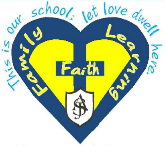 Sandy Lane, Accrington, Lancashire BB5 2ANTelephone: (01254) 233019 E-mail: head@sasj.lancs.sch.uk	Website: www.sasj.lancs.sch.uk	Acting Headteacher: Miss D Mulcock____________________________________________________________________Dear applicant,As children of the SASJ school family, we are searching for a caring and inspirational leader with the skills to strive for the highest standards.  We need you to join us in our mission to be the type of person that God wants us to be – kind and loving and accepting of everyone. Ask yourself, are you someone who will help us to reach our goals and recognise our efforts?  Well this may be the place for you!You must have an approachable and friendly personality and work together with our teachers and staff as we journey to become independent learners with a strong sense of faith. We also ask that you support us and our families so that we feel safe and valued enabling us to build a community of mutual respect and understanding.  When you come to look at our wonderful school, you will find that we are positive, happy and well-motivated children who enjoy learning. We work hard to create a warm and inviting atmosphere where visitors feel welcome and everyone in our school feels appreciated.  If you are successful, we would love to see you on our playground as well as in the classroom so that you can really get to know us as individuals and listen to what we have to share.  When you give us consequences, be calm and understanding, especially if we are struggling.Our three rules are: Be ready. Be safe. Be respectful. These help us to grow emotionally, socially and spiritually.  We hope that you can continue to encourage these traits in us, as a school, through your guidance as a kind Catholic headteacher.Yours faithfully, Children of St. Anne’s and St. Joseph’s RC Primary School.